Tuesday 15th December 2020 (Reading)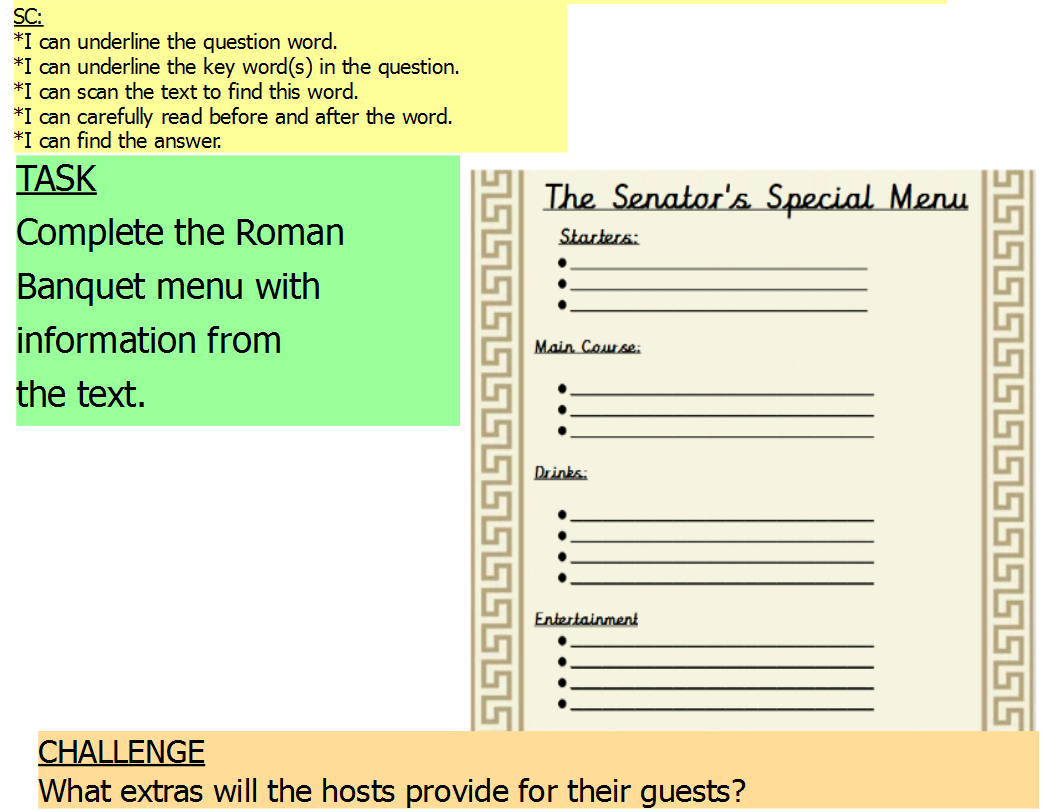 